 11.01.2021г. №01РОССИЙСКАЯ ФЕДЕРАЦИЯИРКУТСКАЯ ОБЛАСТЬЧУНСКИЙ РАЙОНТАРГИЗСКОЕ МУНИЦИПАЛЬНОЕ ОБРАЗОВАНИЕАДМИНИСТРАЦИЯПОСТАНОВЛЕНИЕОБ УТВЕРЖДЕНИИ ПЛАНА МЕРОПРИЯТИЙ ПО ПРОТИВОДЕЙСТВИЮ КОРРУПЦИИ В АДМИНИСТРАЦИИ ТАРГИЗСКОГО МУНИЦИПАЛЬНОГО ОБРАЗОВАНИЯ НА 2021 -2023 ГОД   В соответствии с Федеральным законом от 25 декабря 2008 года № 273-ФЗ «О противодействии коррупции», Указом Президента Российской Федерации от 29 июня 2018 года № 378 «О национальном плане противодействия коррупции на 2018-2020 годы», Законом Иркутской  области от 13 октября 2010 года № 92-ОЗ «О противодействии коррупции в Иркутской области» в целях повышения эффективности антикоррупционных мер администрация Таргизского муниципального образования, ПОСТАНОВЛЯЕТ:1. Утвердить План мероприятий по противодействию коррупции в администрации Тагизского муниципального образования на 2021-2023 год, согласно приложению. 2.Опубликовать настоящее Постановление в газете «Информационный вестник» и разместить в информационно-телекоммуникационной сети «Интернет» на официальном сайте администрации Таргизского муниципального образования.3.Контроль за исполнением настоящего Постановления оставляю за собой.Глава  Таргизскогомуниципального образования                                                                   В.М. Киндрачук 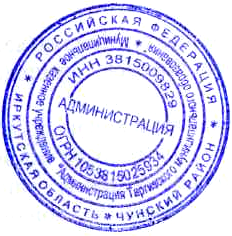                                        Приложениек постановлению администрацииТаргизского муниципального образования         от  11.01.2021 г.  №01  План мероприятийпо противодействию коррупции в администрации Таргизского муниципального образования на 2021-2023 год№п/пМероприятиеСрок исполненияИсполнителиИсполнители1.  ПРАВОВОЕ ОБЕСПЕЧЕНИЕ ПРОТИВОДЕЙСТВИЯ КОРРУПЦИИ 1.  ПРАВОВОЕ ОБЕСПЕЧЕНИЕ ПРОТИВОДЕЙСТВИЯ КОРРУПЦИИ 1.  ПРАВОВОЕ ОБЕСПЕЧЕНИЕ ПРОТИВОДЕЙСТВИЯ КОРРУПЦИИ 1.  ПРАВОВОЕ ОБЕСПЕЧЕНИЕ ПРОТИВОДЕЙСТВИЯ КОРРУПЦИИ 1.  ПРАВОВОЕ ОБЕСПЕЧЕНИЕ ПРОТИВОДЕЙСТВИЯ КОРРУПЦИИ 1.1.Мониторинг изменений законодательства Российской Федерации на предмет необходимости внесения изменений в муниципальные правовые акты  Таргизского муниципального образования По мере необходимостиСпециалист по правовым вопросам администрации Таргизского муниципального образования Куприянова Е.А.Руководитель аппарата администрации Таргизского муниципального образования Власова А.Ю.Специалист по правовым вопросам администрации Таргизского муниципального образования Куприянова Е.А.Руководитель аппарата администрации Таргизского муниципального образования Власова А.Ю.1.2.Проведение антикоррупционной экспертизы муниципальных правовых актов администрации  Таргизского муниципального образования, а также решений Думы Таргизского муниципального образованияПо мере необходимостиСпециалист по правовым вопросам администрации Таргизского муниципального образования Куприянова Е.А.Специалист по правовым вопросам администрации Таргизского муниципального образования Куприянова Е.А.1.3.Размещение проектов нормативных правовых актов Таргизского муниципального образования на официальном сайте администрации  в информационно-телекоммуникационной сети «Интернет» для организации проведения их  антикоррупционной экспертизыПо мере необходимости Программист Кузнецов А.В. Программист Кузнецов А.В.1.4.Направление в Прокуратуру Чунского района района проектов МНПА и МНПА Таргизского муниципального образования для проверки на соответствие положениям действующего законодательстваПо мере необходимостиСпециалист по воправовым вопросам администрации Таргизского муниципального образования Куприянова Е.А.Руководитель аппарата администрации Таргизского муниципального образования Власова А.Ю.Специалист по воправовым вопросам администрации Таргизского муниципального образования Куприянова Е.А.Руководитель аппарата администрации Таргизского муниципального образования Власова А.Ю.2.  ВОПРОСЫ КАДРОВОЙ ПОЛИТИКИ2.  ВОПРОСЫ КАДРОВОЙ ПОЛИТИКИ2.  ВОПРОСЫ КАДРОВОЙ ПОЛИТИКИ2.  ВОПРОСЫ КАДРОВОЙ ПОЛИТИКИ2.  ВОПРОСЫ КАДРОВОЙ ПОЛИТИКИ2.1. Профилактика коррупционных и иных правонарушений2.1. Профилактика коррупционных и иных правонарушений2.1. Профилактика коррупционных и иных правонарушений2.1. Профилактика коррупционных и иных правонарушений2.1. Профилактика коррупционных и иных правонарушений2.1.1.Организация контроля за представлением лицами, замещающими муниципальные должности, и муниципальными служащими сведений о своих доходах, расходах, об имуществе и обязательствах имущественного характера, а также сведений о доходах, расходах, об имуществе и обязательствах имущественного характера своих супруг (супругов) и несовершеннолетних детей (далее - сведения), в порядке, установленном законодательствомянварь – апрель Специалист по правовым вопросам администрации Таргизского муниципального образования Куприянова Е.А.Руководитель аппарата администрации Таргизского муниципального образования Власова А.Ю.Специалист по правовым вопросам администрации Таргизского муниципального образования Куприянова Е.А.Руководитель аппарата администрации Таргизского муниципального образования Власова А.Ю.2.1.2Организация контроля за представлением депутатами Думы, сведений о своих доходах, расходах, об имуществе и обязательствах имущественного характера, а также сведений о доходах, расходах, об имуществе и обязательствах имущественного характера своих супруг (супругов) и несовершеннолетних детей (далее - сведения), в порядке, установленном законодательствомянварь – апрель Специалист по правовым вопросам администрации Таргизского муниципального образования Куприянова Е.А.Руководитель аппарата администрации Таргизского муниципального образования Власова А.Ю.Специалист по правовым вопросам администрации Таргизского муниципального образования Куприянова Е.А.Руководитель аппарата администрации Таргизского муниципального образования Власова А.Ю.2.1.3.Организация размещения сведений, представленных муниципальными служащими, в информационно-телекоммуникационной сети «Интернет» на официальном сайте администрации Таргизского муниципального образования  в  порядке, установленном законодательствомВ течение 14 рабочих дней со дня истечения срока установленного для представления сведенийРуководитель аппарата администрации Таргизского муниципального образования Власова А.Ю.Программист Кузнецов А.В.Руководитель аппарата администрации Таргизского муниципального образования Власова А.Ю.Программист Кузнецов А.В.2.1.4.Проведение анализа сведений о доходах, расходах, об имуществе и обязательствах имущественного характера представленных  муниципальными служащими (путем сопоставления представленных сведений со сведениями указанными в справках за предыдущий период и с информацией имеющейся  в личном деле)до 01 сентября  2021 годаначальник сектора по работе с территориями, правового и  организационного обеспечения Савицкас М.С.начальник сектора по работе с территориями, правового и  организационного обеспечения Савицкас М.С.2.1.5.Организация ознакомления граждан, поступающих на должности муниципальной службы, с законодательством в сфере противодействия коррупции, в том числе информирование об ответственности за совершение правонарушений, о недопустимости возникновения конфликта интересов и о его урегулировании, о недопущении получения и дачи взятки, о соблюдении ограничений, запретов, требований к служебному поведению, исполнении обязанностейПри поступлении на муниципальную службуРуководитель аппарата администрации Таргизского муниципального образования Власова А.Ю.Руководитель аппарата администрации Таргизского муниципального образования Власова А.Ю.2.1.6.Осуществление комплекса организационных, разъяснительных и иных мер по соблюдению муниципальными служащими ограничений, запретов, требований к служебному поведению, исполнению обязанностей, установленных в целях противодействия коррупции, а также по недопущению муниципальными служащими поведения, которое может воспринимается  как обещание или предложение дачи взятки  либо как согласие принять взятку или как просьба о даче взяткиПостоянноСпециалист по правовым вопросам администрации Таргизского муниципального образования Куприянова Е.А.Руководитель аппарата администрации Таргизского муниципального образования Власова А.Ю.Специалист по правовым вопросам администрации Таргизского муниципального образования Куприянова Е.А.Руководитель аппарата администрации Таргизского муниципального образования Власова А.Ю.2.1.7.Принятие мер по повышению эффективности кадровой работы в части, касающейся ведения личных дел работников администрации Таргизского муниципального образования, в том числе контроль за полнотой и актуализацией сведений, содержащихся в анкетах, представляемых при поступлении на муниципальную службу и ее прохождении, о родственниках и свойственниках в целях выявления возможного конфликта интересов.ПостоянноРуководитель аппарата администрации Таргизского муниципального образования Власова А.Ю.Руководитель аппарата администрации Таргизского муниципального образования Власова А.Ю.2.1.8.Контроль за соблюдением  квалификационных требований,  предъявляемых к гражданам,  претендующим на замещение  должностей муниципальной службы в администрации  Таргизского муниципального образованияПостоянноРуководитель аппарата администрации Таргизского муниципального образования Власова А.Ю.Руководитель аппарата администрации Таргизского муниципального образования Власова А.Ю.2.1.9.Осуществление работы по формированию кадрового резерва для замещения должностей муниципальной службы администрации  Таргизского муниципального образования; организация работы аттестационной комиссииПо мере необходимостиПо мере необходимостиРуководитель аппарата администрации Таргизского муниципального образования Власова А.Ю.2.2. Обеспечение соблюдения муниципальными служащими ограничений,запретов, а также исполнения обязанностей, установленных в целях противодействия коррупции,повышение эффективности урегулирования конфликта интересов2.2. Обеспечение соблюдения муниципальными служащими ограничений,запретов, а также исполнения обязанностей, установленных в целях противодействия коррупции,повышение эффективности урегулирования конфликта интересов2.2. Обеспечение соблюдения муниципальными служащими ограничений,запретов, а также исполнения обязанностей, установленных в целях противодействия коррупции,повышение эффективности урегулирования конфликта интересов2.2. Обеспечение соблюдения муниципальными служащими ограничений,запретов, а также исполнения обязанностей, установленных в целях противодействия коррупции,повышение эффективности урегулирования конфликта интересов2.2. Обеспечение соблюдения муниципальными служащими ограничений,запретов, а также исполнения обязанностей, установленных в целях противодействия коррупции,повышение эффективности урегулирования конфликта интересов2.2.1.Организация работы по информированию муниципальных служащих об обязанности по предварительному уведомлению представителя нанимателя (работодателя) о намерении выполнять иную оплачиваемую работу, определение возможности возникновения конфликта интересов при выполнении данной работыВ течение годаСпециалист по правовым вопросам администрации Таргизского муниципального образования Куприянова Е.А.Руководитель аппарата администрации Таргизского муниципального образования Власова А.Ю.Специалист по правовым вопросам администрации Таргизского муниципального образования Куприянова Е.А.Руководитель аппарата администрации Таргизского муниципального образования Власова А.Ю.2.2.2.Организация работы по информированию муниципальных служащих о необходимости  соблюдения Правил передачи  подарков, полученных муниципальным служащим, в связи с протокольными мероприятиями, служебными командировками и другими официальными мероприятиямиЕжеквартально Специалист по правовым вопросам администрации Таргизского муниципального образования Куприянова Е.А.Руководитель аппарата администрации Таргизского муниципального образования Власова А.Ю.Специалист по правовым вопросам администрации Таргизского муниципального образования Куприянова Е.А.Руководитель аппарата администрации Таргизского муниципального образования Власова А.Ю.2.2.3.Организация работы по информированию  муниципальных служащих об обязанности уведомлять в письменной форме представителя нанимателя (работодателя) о личной заинтересованности при исполнении должностных обязанностей, которая может привести к конфликту интересов, и принимать меры по предотвращению подобного конфликтаЕжеквартальноСпециалист по правовым вопросам администрации Таргизского муниципального образования Куприянова Е.А.Руководитель аппарата администрации Таргизского муниципального образования Власова А.Ю.Специалист по правовым вопросам администрации Таргизского муниципального образования Куприянова Е.А.Руководитель аппарата администрации Таргизского муниципального образования Власова А.Ю.2.2.4.Информирование  муниципальных служащих об обязанности уведомлять представителя нанимателя (работодателя) о фактах обращения в целях склонения к совершению коррупционных правонарушенийЕжеквартальноСпециалист по правовым вопросам администрации Таргизского муниципального образования Куприянова Е.А.Руководитель аппарата администрации Таргизского муниципального образования Власова А.Ю.Специалист по правовым вопросам администрации Таргизского муниципального образования Куприянова Е.А.Руководитель аппарата администрации Таргизского муниципального образования Власова А.Ю.2.2.5.Организация работы по выявлению случаев возникновения конфликта интересов, одной из сторон которого является муниципальный служащий, принятие мер, предусмотренных законодательством по предотвращению и урегулированию конфликта интересов, а также выявление причин и условий, способствующих возникновению конфликта интересовпостоянноСпециалист по правовым вопросам администрации Таргизского муниципального образования Куприянова Е.А.Руководитель аппарата администрации Таргизского муниципального образования Власова А.Ю.Специалист по правовым вопросам администрации Таргизского муниципального образования Куприянова Е.А.Руководитель аппарата администрации Таргизского муниципального образования Власова А.Ю.2.2.6.Организационное и документационное обеспечение деятельности комиссии по соблюдению требований к служебному поведению муниципальных служащих и урегулированию конфликта интересов в администрации  Таргизского муниципального образованияПо мере необходимостиСекретарь комиссии по соблюдению требований к служебному поведению муниципальных служащих и урегулированию конфликта интересов в администрации Таргизского муниципального образования  ______________Секретарь комиссии по соблюдению требований к служебному поведению муниципальных служащих и урегулированию конфликта интересов в администрации Таргизского муниципального образования  ______________2.2.7.Организация работы по соблюдению гражданами, замещавшими должности муниципальной службы, включенные в перечни должностей, установленные нормативными правовыми актами Российской Федерации, в течение двух лет после увольнения с муниципальной службы, обязанности получения согласия комиссии по соблюдению требований к служебному поведению муниципальных служащих и урегулированию конфликта интересов на замещение ими на условиях трудового договора должности в организации и (или) выполнения в данной организации работы на условиях гражданско-правового договора, если отдельные функции муниципального (административного) управления данной организацией входили в их должностные (служебные) обязанностиВ течение годаСпециалист по правовым вопросам администрации Таргизского муниципального образования Куприянова Е.А.Руководитель аппарата администрации Таргизского муниципального образования Власова А.Ю.Специалист по правовым вопросам администрации Таргизского муниципального образования Куприянова Е.А.Руководитель аппарата администрации Таргизского муниципального образования Власова А.Ю.2.2.8.Размещение информации о деятельности комиссии по соблюдению требований к служебному поведению и урегулированию конфликта интересов в администрации Таргизского муниципального образования в информационно-телекоммуникационной сети «Интернет» на официальном сайте администрации  Таргизского муниципального образованияЕжеквартальноПрограммист Кузнецов А.В.Руководитель аппарата администрации Таргизского муниципального образования Власова А.Ю.Программист Кузнецов А.В.Руководитель аппарата администрации Таргизского муниципального образования Власова А.Ю.2.2.9.Обеспечение контроля за применением предусмотренных законодательством дисциплинарных взысканий в каждом случае несоблюдения ограничений и запретов, требований о предотвращении или об урегулировании конфликта интересов и неисполнение обязанностей, установленных в целях противодействия коррупцииПо мере необходимости Глава администрации Киндрачук В.М. Глава администрации Киндрачук В.М.3.  АНТИКОРРУПЦИОННОЕ ОБРАЗОВАНИЕ3.  АНТИКОРРУПЦИОННОЕ ОБРАЗОВАНИЕ3.  АНТИКОРРУПЦИОННОЕ ОБРАЗОВАНИЕ3.  АНТИКОРРУПЦИОННОЕ ОБРАЗОВАНИЕ3.  АНТИКОРРУПЦИОННОЕ ОБРАЗОВАНИЕ3.1.Обеспечение повышения квалификации муниципальных служащих, ответственных за реализацию антикоррупционной политики в администрации  Таргизского муниципального образования ежегодноРуководитель аппарата администрации Таргизского муниципального образования Власова А.Ю.Руководитель аппарата администрации Таргизского муниципального образования Власова А.Ю.3.2.Проведение разъяснительных мероприятий для поступающих на муниципальную службу. Ознакомление муниципальных служащих с изменениями в законодательстве, разъяснение ограничений, налагаемых на граждан после увольнения с муниципальной службы.на полугодовой основеСпециалист по правовым вопросам администрации Таргизского муниципального образования Куприянова Е.А.Руководитель аппарата администрации Таргизского муниципального образования Власова А.Ю.Специалист по правовым вопросам администрации Таргизского муниципального образования Куприянова Е.А.Руководитель аппарата администрации Таргизского муниципального образования Власова А.Ю.3.3.Обеспечение обучения муниципальных служащих, впервые поступивших на муниципальную службу для замещения должностей, включенных в перечни, установленные муниципальными нормативными правовыми актами, по образовательным программам в области противодействия коррупцииПо мере необходимостиРуководитель аппарата администрации Таргизского муниципального образования Власова А.Ю.Руководитель аппарата администрации Таргизского муниципального образования Власова А.Ю.4. Иные меры профилактики коррупциии повышения эффективности противодействия коррупции4. Иные меры профилактики коррупциии повышения эффективности противодействия коррупции4. Иные меры профилактики коррупциии повышения эффективности противодействия коррупции4. Иные меры профилактики коррупциии повышения эффективности противодействия коррупции4. Иные меры профилактики коррупциии повышения эффективности противодействия коррупции4.1.Проведение работы по ведению базы данных об обращениях граждан и организаций по фактам коррупцииВ течение годаРуководитель аппарата администрации Таргизского муниципального образования Власова А.Ю.Руководитель аппарата администрации Таргизского муниципального образования Власова А.Ю.4.2.Обобщение практики рассмотрения обращений граждан и организаций по фактам коррупцииРуководитель аппарата администрации Таргизского муниципального образования Власова А.Ю.Специалист по правовым вопросам администрации Таргизского муниципального образования Куприянова Е.А.Руководитель аппарата администрации Таргизского муниципального образования Власова А.Ю.Специалист по правовым вопросам администрации Таргизского муниципального образования Куприянова Е.А.4.3.Организация личного приема     
граждан главой администрации Таргизского муниципального образования    Согласно графику приёма Глава Таргизского муниципального образования Киндрачук В.М.Руководитель аппарата администрации Таргизского муниципального образования Власова А.Ю.Глава Таргизского муниципального образования Киндрачук В.М.Руководитель аппарата администрации Таргизского муниципального образования Власова А.Ю.5.  ОБЕСПЕЧЕНИЕ ПРОЗРАЧНОСТИ ДЕЯТЕЛЬНОСТИ АДМИНИСТРАЦИИ ТАРГИЗСКОГО МУНИЦИПАЛЬНОГО ОБРАЗОВАНИЯ5.  ОБЕСПЕЧЕНИЕ ПРОЗРАЧНОСТИ ДЕЯТЕЛЬНОСТИ АДМИНИСТРАЦИИ ТАРГИЗСКОГО МУНИЦИПАЛЬНОГО ОБРАЗОВАНИЯ5.  ОБЕСПЕЧЕНИЕ ПРОЗРАЧНОСТИ ДЕЯТЕЛЬНОСТИ АДМИНИСТРАЦИИ ТАРГИЗСКОГО МУНИЦИПАЛЬНОГО ОБРАЗОВАНИЯ5.  ОБЕСПЕЧЕНИЕ ПРОЗРАЧНОСТИ ДЕЯТЕЛЬНОСТИ АДМИНИСТРАЦИИ ТАРГИЗСКОГО МУНИЦИПАЛЬНОГО ОБРАЗОВАНИЯ5.  ОБЕСПЕЧЕНИЕ ПРОЗРАЧНОСТИ ДЕЯТЕЛЬНОСТИ АДМИНИСТРАЦИИ ТАРГИЗСКОГО МУНИЦИПАЛЬНОГО ОБРАЗОВАНИЯ5.1.Опубликование нормативных правовых актов администрации Таргизского муниципального орбразования и Думы Таргизского муниципального образования в Информационном бюллетене сельского поселения и размещение на официальном сайте администрации Таргизского муниципального образования в информационно -телекоммуникационной сети «Интернет»В течение годаРуководитель аппарата администрации Таргизского муниципального образования Власова А.Ю.Программист Кузнецов А.В.Руководитель аппарата администрации Таргизского муниципального образования Власова А.Ю.Программист Кузнецов А.В.5.2.Размещение на официальном сайте администрацией Таргизского муниципального образования в информационно-телекоммуникационной сети «Интернет» информации в соответствии с Федеральным законом от 09.02.2009 № 8-ФЗ «Об обеспечении доступа к информации о деятельности государственных органов и органов местного самоуправления»По мере необходимостиРуководитель аппарата администрации Таргизского муниципального образования Власова А.Ю.Программист Кузнецов А.В.Руководитель аппарата администрации Таргизского муниципального образования Власова А.Ю.Программист Кузнецов А.В.6. СОВЕРШЕНСТВОВАНИЕ ОРГАНИЗАЦИИ ДЕЯТЕЛЬНОСТИ В СФЕРЕ ЗАКУПОК ТОВАРОВ, РАБОТ, УСЛУГ ДЛЯ ОБЕСПЕЧЕНИЯ МУНИЦИПАЛЬНЫХ НУЖД6. СОВЕРШЕНСТВОВАНИЕ ОРГАНИЗАЦИИ ДЕЯТЕЛЬНОСТИ В СФЕРЕ ЗАКУПОК ТОВАРОВ, РАБОТ, УСЛУГ ДЛЯ ОБЕСПЕЧЕНИЯ МУНИЦИПАЛЬНЫХ НУЖД6. СОВЕРШЕНСТВОВАНИЕ ОРГАНИЗАЦИИ ДЕЯТЕЛЬНОСТИ В СФЕРЕ ЗАКУПОК ТОВАРОВ, РАБОТ, УСЛУГ ДЛЯ ОБЕСПЕЧЕНИЯ МУНИЦИПАЛЬНЫХ НУЖД6. СОВЕРШЕНСТВОВАНИЕ ОРГАНИЗАЦИИ ДЕЯТЕЛЬНОСТИ В СФЕРЕ ЗАКУПОК ТОВАРОВ, РАБОТ, УСЛУГ ДЛЯ ОБЕСПЕЧЕНИЯ МУНИЦИПАЛЬНЫХ НУЖД6. СОВЕРШЕНСТВОВАНИЕ ОРГАНИЗАЦИИ ДЕЯТЕЛЬНОСТИ В СФЕРЕ ЗАКУПОК ТОВАРОВ, РАБОТ, УСЛУГ ДЛЯ ОБЕСПЕЧЕНИЯ МУНИЦИПАЛЬНЫХ НУЖД6.1.Выполнение комиссией по осуществлению закупок товаров, работ, услуг для обеспечения муниципальных нужд Таргизского муниципального образования проверок соответствия участников закупок требованиям, установленным пунктом 9 части 1 статьи 31 Федерального закона от 05.04.2013 № 44-ФЗ «О контрактной системе в сфере закупок товаров, работ, услуг для обеспечения государственных и муниципальных нужд»в течение годаЧлены комиссииЧлены комиссии6.2.Анализ результатов контроля в сфере муниципальных закупок, в том числе ведомственного контроля в сфере закупок, представление информации о результатах контроля в комиссию по противодействию коррупции Таргизского муниципального образованияЕжегодноРуководитель аппарата администрации Таргизского муниципального образования Власова А.Ю.Руководитель аппарата администрации Таргизского муниципального образования Власова А.Ю.7. АНТИКОРРУПЦИОННАЯ ПРОПАГАНДА И ПРОСВЕЩЕНИЕ7. АНТИКОРРУПЦИОННАЯ ПРОПАГАНДА И ПРОСВЕЩЕНИЕ7. АНТИКОРРУПЦИОННАЯ ПРОПАГАНДА И ПРОСВЕЩЕНИЕ7. АНТИКОРРУПЦИОННАЯ ПРОПАГАНДА И ПРОСВЕЩЕНИЕ7. АНТИКОРРУПЦИОННАЯ ПРОПАГАНДА И ПРОСВЕЩЕНИЕ7.1.Обеспечение функционирования «телефона доверия», официального сайта администрации Таргизского муниципального образования в информационно-телекоммуникационной сети «Интернет», позволяющих гражданам беспрепятственно сообщать о коррупционных проявлениях в деятельности администрации Таргизского муниципального образованияв течение 2021 гРуководитель аппарата администрации Таргизского муниципального образования Власова А.Ю.Руководитель аппарата администрации Таргизского муниципального образования Власова А.Ю.7.2.Разработка и размещение в помещениях администрации Таргизского муниципального образования  информации по вопросам профилактики коррупционных проявлений, в том числе социальной рекламыв течение годаСпециалист по правовым вопросам администрации Таргизского муниципального образования Куприянова Е.А.Специалист по правовым вопросам администрации Таргизского муниципального образования Куприянова Е.А.